       T.C.       KÜLTÜR VE TURİZM BAKANLIĞI         ATATÜRK KÜLTÜR, DİL VE TARİH YÜKSEK KURUMU                        ATATÜRK KÜLTÜR MERKEZİ BAŞKANLIĞI  2023 YILIKURUMSAL MALİ DURUM VE  BEKLENTİLER RAPORUStrateji Geliştirme MüdürlüğüTemmuz İÇİNDEKİLERGİRİŞ	3I. 2023 YILI OCAK-HAZİRAN DÖNEMİ BÜTÇE UYGULAMA SONUÇLARI……......4A- Bütçe Giderleri	 4	1-	Personel Giderleri	6	2-	Sosyal Güvenlik Kurumlarına Devlet Primi Giderleri	7	3-	Mal ve Hizmet Alım Giderleri	8	 4-	Cari Transferler	10	5-	Sermaye Giderleri	11B- Bütçe Gelirleri	12C- Finansman	12II. 2023 YILI OCAK-HAZİRAN DÖNEMİNDE YÜRÜTÜLEN FAALİYETLER……...13Projeler………… …………………………………………………………………13Bilimsel Toplantılar……………………………………………………………….16Bilimsel Yayınlar………………………………………………………………….16Yayın Satış ve Tanıtım Faaliyetleri……………………………………………….18Burslar……………………………………………………………………………..19Kütüphane Faaliyeti……………………………………………………………….19III. 2023 YILI TEMMUZ-ARALIK DÖNEMİ BEKLENTİLER VE HEDEFLER….......21A- Bütçe Giderleri………………………………………………………………………… 21B- Bütçe Gelirleri	21C- Finansman	21IV. 2023 YILI TEMMUZ-ARALIK DÖNEMİNDE YÜRÜTÜLMESİ PLANLANAN FAALİYETLER………………………………………………………………………...….....22Projelerimiz ………………………………………..……………………………………….22Bilimsel Toplantılar………………………………………………………………………...23Bilimsel Yayınlar…………………………………………………………………………...24EK 1- Bütçe Giderlerinin Gelişimi………………………………………………………..…25EK 2- Bütçe Gelirlerinin Gelişimi…………………………………………………………...26EK 3- Program Sınıflandırmasına Göre Bütçe Giderlerinin Gelişimi………………….....27GİRİŞ       Atatürk Kültür Merkezi Başkanlığı, Anayasamızın 134’üncü maddesi gereğince 2876 sayılı Kanun ile Atatürk Kültür, Dil ve Tarih Yüksek Kurumu bünyesinde 11.08.1983’te kurulmuştur. 02.11.2011 tarihli ve 28103 sayılı Resmi Gazete’de yayımlanan 664 sayılı Kanun Hükmünde Kararname ile yeniden yapılandırılan Kurumumuz, kamu tüzel kişiliğine sahip özel bütçeli bir kurumdur.       5018 sayılı Kamu Mali Yönetimi ve Kontrol Kanununun 30’uncu maddesinde, genel yönetim kapsamındaki idarelerin, ilk altı aylık bütçe uygulama sonuçları, ikinci altı aya ilişkin beklentiler ve hedefler ile faaliyetlerini Temmuz ayı içinde kamuoyuna açıklayacakları hükme bağlanmıştır. Söz konusu düzenleme ile kamu hizmetlerinin yürütülmesinde ve bütçe uygulamalarında saydamlığın ve hesap verilebilirliğin artırılması ve kamuoyunun kamu idareleri üzerindeki genel denetim ve gözetim fonksiyonunun gerçekleştirilmesinin sağlanması amaçlanmıştır. Bu amaç doğrultusunda, özel bütçe kapsamındaki kamu idareleri arasında yer alan Başkanlığımızca, yılın ilk altı aylık dönemine ilişkin bütçe uygulamaları, ikinci altı aya ilişkin beklentiler ve hedefler ile faaliyetlerinin yer aldığı kapsamlı bir rapor oluşturulmuş ve hazırlanan “2023 Yılı Kurumsal Mali Durum ve Beklentiler Raporu” ekleriyle birlikte kamuoyunun bilgisine sunulmuştur.                                                                          Dr. Zeki ERASLAN                                                                        Başkan2023 YILI OCAK-HAZİRAN DÖNEMİ BÜTÇE UYGULAMA SONUÇLARIBÜTÇE GİDERLERİ       7427 sayılı 2023 yılı Merkezi Yönetim Bütçe Kanununda Atatürk Kültür Merkezi Başkanlığına toplam 27.575.000.-TL ödenek tahsis edilmiştir. Kurumumuzca 7427 sayılı Kanunun 6’ncı maddesi ile 2023 yılı AHP-AFP Uygulama ve Bütçe İşlemleri Hakkında Bütçe Uygulama Tebliği’nin (Sıra No: 2) VII- Ekleme İşlemleri  başlıklı bölümün (c) maddesi gereği önceki yıla mahsuben gönderilen hazine yardımlarından 112.000.-TL likit karşılığı olarak ödenek kaydı yapılmıştır. Yapılan bu ödenek kaydı ile birlikte ödenek toplamı 27.687.000.-TL olmuştur. Toplam ödeneğin yüzde 35,93 oranındaki 9.948.257,26.-TL yılın ilk yarısında harcamaya dönüşmüştür. Bu harcama tutarı 7427 sayılı Kanun ile verilen 27.575.000.-TL tutarındaki başlangıç ödeneğinin ise yüzde 36,07’sine karşılık gelmektedir.       2022 yılının ilk yarısında 5.296.747.-TL harcama gerçekleşmiş olup, yıl sonunda toplam harcama 15.638.308,00.-TL olarak gerçekleşmiştir.       2023 yılının ilk yarısında yapılan harcamalar, 2022 yılının ilk yarısına göre yüzde 87,82 artış göstermiştir.2022 ve 2023 yılı bütçe giderlerinin program sınıflandırmasına göre ilk altı aylık gerçekleşmesi aşağıdaki tabloda gösterilmiştir.Tablo -1: 2022-2023 Yılı Program Sınıflandırmasına Göre Ödenek ve Gerçekleşme Durumu (TL)       2022 ve 2023 yılı bütçe giderlerinin ödenekleri ile ekonomik sınıflandırmaya göre ilk altı aylık gerçekleşmesi aşağıdaki tabloda gösterilmiştir.Tablo -2 : 2022-2023 Yılı Ödenek ve Gerçekleşme Durumu (TL)Grafik -1: 2023 Yılı Harcamalarının Ekonomik Sınıflandırmaya Göre Dağılımı (TL)Grafik -2: 2022-2023 yılları Ocak-Haziran dönemi harcamaları (TL)PERSONEL GİDERLERİ       7427 sayılı 2023 yılı Merkezi Yönetim Bütçe Kanununda personel giderleri için Kurumumuza 11.749.000.-TL ödenek ayrılmıştır. Yılın ilk altı aylık döneminde personel giderleri için ayrılan ödenekten 6.244.307.-TL harcanmış olup, bu harcama personel giderleri için ayrılmış başlangıç  ödeneğinin yüzde 53,15’ine karşılık gelmektedir.       2023 yılının ilk altı ayında, 2022 yılının ilk altı aylık dönemine göre, personel giderlerinde yüzde 79,11 oranında artış gerçekleşmiştir. Artışın nedeni, 2023 yılında personel maaşlarına yapılan zamdan kaynaklanmaktadır.        2022 ve 2023 yıllarının ilk altı aylık döneminde personel giderleri için yapılan harcamalar tabloda gösterilmiştir.  Tablo -3: 2022-2023 yılı Ocak-Haziran dönemi Personel Giderleri harcamaları ile ödenek durumu (TL)Grafik -3: 2022-2023 yılları Ocak-Haziran dönemi Personel Giderleri harcamalarının aylık dağılımı (TL)SOSYAL GÜVENLİK KURUMLARINA DEVLET PRİMİ GİDERLERİ      7427 sayılı 2023 yılı Merkezi Yönetim Bütçe Kanununda Sosyal Güvenlik Kurumlarına Devlet Primi Giderleri için Kurumumuza 1.677.000.-TL ödenek ayrılmıştır. Yılın ilk altı aylık döneminde ayrılan ödenekten 917.637.-TL harcanmış olup, bu harcama sosyal güvenlik kurumlarına devlet primi giderleri için ayrılmış başlangıç ödeneğinin yüzde 54,72’sine karşılık gelmektedir.       2023 yılının ilk altı ayında, 2022 yılının ilk altı aylık dönemine göre, sosyal güvenlik kurumlarına devlet primi giderlerinde yüzde 89,40 oranında artış gerçekleşmiştir. Artışın nedeni, 2023 yılında personel maaşlarına yapılan zamdan kaynaklanmaktadır.2022 ve 2023 yıllarının ilk altı aylık döneminde sosyal güvenlik kurumlarına devlet primi giderleri için yapılan harcamalar tabloda gösterilmiştir.Tablo -4:  2022-2023 yılı Ocak-Haziran dönemi SGK’na Devlet Primi Giderleri harcamaları ile ödenek durumu (TL)Grafik -4: 2022-2023 yılları Ocak-Haziran dönemi SGK’na Devlet Primi Giderleri harcamalarının aylık dağılımı (TL)MAL VE HİZMET ALIM GİDERLERİ       7427 sayılı 2023 yılı bütçesinde Mal ve Hizmet Alım Giderleri için 7.579.000.-TL ödenek tahsis edilmiştir. Yılın ilk altı aylık döneminde mal ve hizmet alım giderleri için ayrılan ödenekten 1.070.901.-TL harcanmış olup, bu harcama toplam ödeneğin yüzde 14,13’üne karşılık gelmektedir. Mal ve hizmet alım giderlerinde gerçekleşen harcamalar 2022 yılının ilk altı aylık dönemine göre, yüzde 33,19 oranında artmıştır. Bu artış; baskı maliyetlerindeki artıştan kaynaklanmaktadır. 2022 ve 2023 yıllarının ilk altı aylık döneminde mal ve hizmet alımları giderleri için yapılan harcamalar ile ödenek miktarları aşağıdaki tabloda gösterilmiştir.Tablo -5: 2022-2023 yılı Ocak-Haziran dönemi Mal ve Hizmet Alım Giderleri harcamaları ile ödenek durumu (TL)Grafik -5: 2022-2023 yılları Ocak-Haziran dönemi Mal ve Hizmet Alımı Giderleri harcamalarının aylık dağılımı (TL)CARİ TRANSFERLER       7427 sayılı 2023 yılı bütçesinden cari transferler için 1.570.000.-TL başlangıç ödeneği tahsis edilmiş olup yıl içinde yapılan likit karşılığı ödenek kaydı ile toplam ödenek 1.682.000.-TL’ye yükselmiştir. Yılın ilk altı aylık döneminde cari transferler için ayrılan ödenekten 1.276.049.-TL harcanmış olup, bu harcama cari transferler için ayrılmış olan başlangıç ödeneğinin yüzde 81,28’lik kısmını oluşturmaktadır. Ayrıca cari transferlerde gerçekleşen harcamalar 2022 yılının ilk altı aylık dönemine göre, yüzde 318,15 oranında artmıştır. Cari transferlerdeki bu artışın sebebi yılın ilk altı aylık döneminde 1 personelin emekli olması ve ödenen burs miktarının artmasından kaynaklanmaktadır.2022-2023 yıllarının ilk altı aylık döneminde cari transfer gider gerçekleşmeleri ile ödenek durumu aşağıdaki tabloda gösterilmiştir.Tablo -6: 2022-2023 yılı Ocak-Haziran dönemi Cari Transferler tertibi harcamaları ile ödenek durumu (TL)Grafik -6: 2022-2023 yılları Ocak-Haziran dönemi Cari Transferler tertibi harcamalarının aylık dağılımı (TL)SERMAYE GİDERLERİ       7427 sayılı 2023 yılı bütçesinde Sermaye Giderleri için 5.000.000.-TL başlangıç ödeneği tahsis edilmiştir.       Yılın ilk altı aylık döneminde Sermaye Giderleri için ayrılan ödenekten 439.364.-TL harcanmış olup bu harcama Sermaye Giderleri için ayrılmış olan başlangıç ödeneğinin yüzde 8,79’luk kısmını oluşturmaktadır. Sermaye giderlerinde 2022 yılının ilk altı aylık dönemine göre, yüzde 102,73 oranında artış olmuştur. Artışın nedeni; Başkanlığımız projelerinin Fikri Hak Alımları (telif) ödemelerinin bu dönemde yapılmasından kaynaklanmaktadır.       2022-2023 yıllarının ilk altı aylık döneminde sermaye gider gerçekleşmeleri ile ödenek durumu aşağıdaki tabloda gösterilmiştir.Tablo -7: 2022-2023 yılı Ocak-Haziran dönemi Sermaye Giderleri harcamaları  ile ödenek durumu (TL)Grafik -7: 2022-2023 yılları Ocak-Haziran dönemi Sermaye Giderleri harcamalarının aylık dağılımı (TL)BÜTÇE GELİRLERİ7427 sayılı 2023 Yılı Merkezi Yönetim Bütçe Kanunu’nda 27.575.000.-TL bütçe geliri öngörülmüştür. 2023 yılının ilk altı aylık döneminde toplam 8.840.437,37.-TL bütçe geliri gerçekleşmiştir. Bu tutarın 100,80.-TL’si Teşebbüs ve Mülkiyet Gelirlerinden Red ve İadeler hesabına alındığından 8.840.336,57.-TL net bütçe geliri gerçekleşmiş olup tahmin edilen bütçe gelirinin yüzde 32,06’lık kısmına karşılık gelmektedir. 2023 yılının ilk yarısında gerçekleşen bütçe geliri, 2022 yılının ilk yarısına göre yüzde 72,31 oranında artış göstermiştir.2023 yılı Teşebbüs ve Mülkiyet Gelirleri olarak 398.000.-TL tahmin edilmiş, 265.205,37.-TL (Mal ve Hizmet Satış Gelirleri; Kitap satış yayın geliri ve Kargo geliri) gerçekleşmiştir. 2022 yılının ilk altı aylık dönemine göre elde edilen gelir yüzde 54,40 artmıştır.2023 yılı için Alınan Bağış ve Yardımlar ile Özel Gelirler (Hazine Yardımı) olarak 27.146.000.-TL planlanmıştır.  Yılın ilk altı aylık dönemi için Hazine yardımından 8.541.150.-TL tahsil edilmiştir. Bu tutar hazine yardımının yüzde 31,46’sını oluşturmaktadır. Ayrıca 2022 yılının ilk altı aylık dönemine göre Hazine Yardımı yüzde 72,48 oranında artmıştır.Bütçemizin planlanan Diğer Gelirleri ise 31.000.- TL’dir. 2023 yılının bu döneminde gerçekleşme rakamı 33.981.-TL’dir. Tablo 8: 2022-2023 Yılları Ocak-Haziran Dönemi Gelir Gerçekleşmeleri (TL)C.FİNANSMAN       Kurumumuzun bütçe giderleri; hazine yardımı ve kendi öz gelirleri olan, yayın satış ve diğer gelirleri ile finanse edilmektedir.II- 2023 YILI OCAK-HAZİRAN DÖNEMİNDE YÜRÜTÜLEN FAALİYETLERPROJELER2023 Yılı Yatırım Programında yer alan projelerimizin harcama durumu ve gerçekleşme oranı aşağıdaki tabloda gösterilmiştir.Tablo -9: 2023 Yılı Yatırım Programında Yer Alan Projelerin Ödenek ve Gerçekleşme Durumu (TL)I.  Proje:  Türk Masal Külliyatı-I (Türkiye Sahası) 	Kısa adı TÜMAK-I olan Türk Masal Külliyatı-I Projesi (Türkiye Sahası) Atatürk Kültür Merkezi Başkanlığının devam etmekte olan Kurum içi kapsamlı araştırma projelerinden biridir. Paydaşları arasında Kültür ve Turizm Bakanlığı Araştırma ve Eğitim Genel Müdürlüğü ve Türk Dil Kurumu Başkanlığı bulunmaktadır. Yönetim Kurulunun 27.07.2018 tarihli ve 760/1 sayılı kararıyla onaylanmış olan söz konusu proje yine Yönetim Kurulunun 793/5 ve 819/40 sayılı kararlarıyla iki kez güncellenmiştir.  2019 yılında başlayan projenin üç yıl içinde tamamlanması planlandıysa da 833/11 sayılı Yönetim Kurulu kararıyla süresi 1 yıl daha uzatılmıştır.     TÜMAK-I ilk etapta Türkiye sahası masallarını içine alan bir araştırma ve yayın projesidir. Proje kapsamında öncelikle “Türkiye Sahası” üzerine yapılmış lisans ve lisansüstü çalışmalar, derlemeler, yayınlar ve konuyla ilgili bütün masal çalışmalarının değerlendirilmesi planlanmıştır.	Kurum öz kaynakları kullanılarak 21 Aralık 2019 tarihinde Atatürk Kültür, Dil ve Tarih Yüksek Kurumu bilişim uzmanları tarafından hazırlanan bir yazılımla oluşturulan www.masal.gov.tr isimli genel ağ adresi, masal derlemelerinin çevrim içi ortamda sürdürülmesine imkân sağlamaktadır. Geliştirilen bu yazılım vasıtasıyla derleyiciler tarafından yüklenen masal metinleri kayıt altına alınıp editörlerce incelenmekte ve Türkiye’nin en büyük masal veri tabanını oluşturmak için gerekli çalışmalar hassasiyetle yürütülmektedir.             Kültür ve Turizm Bakanlığı Araştırma ve Eğitim Genel Müdürlüğü ve Türk Dil Kurumu Başkanlığı arasında imzalanan İş Birliği Protokolü gereği Bakanlıktan gönderilen 1100’den fazla masal metninin sisteme girişleri yapılmıştır. Aynı İş Birliği Protokolü gereği Türk Dil Kurumu Başkanlığı arşivinde bulunan 240 masal da külliyata dahil edilmiştir. Türk Patent ve Marka Kurumu, 16 Ağustos 2020 tarihinde “Anka Kuşu” motifini TÜMAK-I logosu olarak onaylamış ve Marka Tescil Belgesi göndermiştir. TÜMAK-I Projesinde hâlihazırda 5 Yürütme Kurulu üyesi, 9 Onur Kurulu üyesi, 13 Bilim Kurulu üyesi ve 14 Proje Editörler Kurulu üyesi görev yapmaktadır. Proje kapsamında bugüne kadar 35 bölge araştırmacısı ve 112 il temsilcisinin www.masal.gov.tr genel ağ adresine gönderdiği masal sayısı 6000’i aşmıştır.Proje kapsamında bugüne kadar 1252 masal inceleme ve değerlendirmeden geçmiş 21/12/2022 tarihi itibarıyla erişime açılmıştır. Kurumumuzun dört yılı aşkındır yürütmekte olduğu “Türk Masal Külliyatı Projesi” kapsamında derlenen metinler arasından seçtiğimiz en güzel Türk masallarının “Mobil Uygulama” ile çok daha geniş kitlelere ulaştırılması amaçlanmaktadır. “Masal Masal Türkiye” mobil uygulaması ile masal dinleme geleneği yeniden canlanacak, masallarımız hem yöresel ağızlarla, hem de İstanbul Türkçesi ile yayımlanarak kullanıcısına tercih hakkı sunacaktır. II.  Proje:  Çocuklar için Türk Masallarından Seçmeler Projesi Atatürk Kültür Merkezi Başkanlığınca alanında uzman akademisyen ve uygulayıcıların oluşturduğu ülkemizin genç kuşaklarının Türk kültür mirasının taşıyıcısı ve bu yönüyle en önemli unsurlarından birisi olan Türk masallarını öğrenmesi, millî kültürleri ile bağ kurması, böylece yerli ve millî zenginliklerimize karşı farkındalık düzeylerinin arttırılması amacıyla 2019 yılında çalışmalarına başlanan “Çocuklar İçin Türk Masallarından Seçmeler” projesi kapsamında 2019 yılında 5 ve 2021 yılında 10 masal kitabı yayımlanmış olup ikinci seri kapsamındaki masallar, görme engelli bireyler için özel bir tasarımla da basılmıştır. Proje kapsamındaki tüm masallar ve bu masalların seslendirmeleri Atatürk Kültür Merkezi Başkanlığının genel ağ sayfası (https://www.akmb.gov.tr/MasalArsiv.aspx) üzerinden de ücretsiz olarak hizmete sunulmuştur.Kültür ve Turizm Bakanlığınca 28 Mayıs-12 Haziran 2022 tarihlerinde düzenlenen Başkent Kültür Yolu Festivali kapsamında Atatürk Kültür Merkezi Başkanlığınca düzenlenen “Masal Atölyesi” adlı “Çocuklar İçin Türk Masallarından Seçmeler” projesi dâhilinde yayımlanan masallar hem profesyonel masal anlatıcıları tarafından sahnelenmiş hem de masal kitapları ücretsiz olarak dağıtılmıştır.2023 yılında ise Çocuklar İçin Türk Masallarından Seçmeler I-II projeleri kapsamında yer alan 15 adet masalın İngilizce, Almanca, Fransızca, Rusça ve Arapça olmak üzere toplam 5 (beş) dilde çeviri çalışmaları tamamlanmıştır.Projenin üçüncü aşamasında seçilen 10 masalın belirlenen yaş grubuna göre yeniden yazılması ve resimlendirilmesi tamamlanmış olup  metin ve çizimler her aşamada, proje ekibinde bulunan pedagoglarca ve TRT Çocuk Kanal Koordinatörlüğünce görevlendirilen uzman tarafından kontrol edilmiştir. Temmuz ayı içerisinde Türkçe baskısının yapılması, alanında uzman isimler tarafından seslendirilmesi, seçilen masallarımızdan uygun görülenlerin kısa animasyonlar haline getirilmesi planlanmaktadır.III.  Proje:  Türk Devlet ve Düşünce Hayatına Yön Veren Şahsiyetlerin Kısa Yaşam Öyküleri Serisi ve ÇevirisiProje sayesinde, kültür ve sanat alanında toplumsal gelişmeye katkı sağlayacak Türk kültür şahsiyetlerinin kısa yaşam öykülerinin yazılması, bu öykülerin ilgili ülkenin diline çevrilmesi, yurt içinde ve yurt dışında Türk kültürünün en iyi şekilde tanıtılması hedeflenmektedir. Türk sanat, bilim ve kültür dünyasında temayüz etmiş şahsiyetlerin kısa yaşam öykülerinin 16-20 yaş aralığındaki gençlere tanıtılması amacıyla alanında uzman kişilerce önce Türkçe olarak yazılması ve resimlendirilmesi, ardından Almanca, Arapça, Farsça, Çince, Fransızca, İngilizce, Rusça, Boşnakça, Japonca ve İspanyolca, Kırgızca, Kazakça ve Özbekçe olmak üzere toplam 13 dile çevrilmesi amaçlanmaktadır.Projenin ilk örnek çalışması olarak Yunus Emre’nin hayatını ve şiirlerini konu alan ve Dr. Mustafa TATCI tarafından kaleme alınan Aşkın Dili YUNUS EMRE adlı ilk kitabın Türkçe metni yayıma hazırlanmış, metnin 12 yabancı dile (Almanca, Arapça, Farsça, Çince, Fransızca, İngilizce, Rusça, Boşnakça, Japonca ve sonrasında Özbekçe, Kırgızca ve Kazakçaya) çeviri çalışmaları ve basım işlemleri 2022 yılında tamamlanmıştır. Prof. Dr. Remzi DEMİR ve Prof. Dr. Melek DOSAY GÖKDOĞAN tarafından kaleme alınan Bir Cumhuriyet Bilgesi AYDIN SAYILI adlı eser (Almanca, Fransızca, İngilizce, Rusça, Arapça, Farsça) ve Prof. Dr. Yıldıray OZAN tarafından kaleme alınan CAHİT ARF Matematiğe Adanmış Bir Ömür adlı eserin (Almanca, Fransızca, İngilizce, Arapça, Farsça ve Rusça) dilleri için çeviri çalışmaları ve basım işlemleri 2022 yılında tamamlanmıştır.2023 yılında Prof. Dr. Feridun Emecen tarafından kaleme alınan FATİH SULTAN MEHMED Dünyanın Kaderini Değiştiren Hükümdar adlı eser ile Prof. Dr. Temuçin Faik Ertan ve Dr. Ali Güler’in birlikte hazırladıkları Türkiye Cumhuriyeti’nin Kurucusu MUSTAFA KEMAL ATATÜRK adlı eserler Türkçe, İngilizce, Fransızca, Almanca, İspanyolca, Boşnakça, Rusça, Arapça, Farsça, Japonca ve Çince olmak üzere toplam 11 dilde yayımlanacaktır. FATİH SULTAN MEHMED Dünyanın Kaderini Değiştiren Hükümdar adlı eser baskı sürecindedir, Temmuz ayı içerisinde yayımlanacaktır. Türkiye Cumhuriyeti’nin Kurucusu MUSTAFA KEMAL ATATÜRK adlı eser ise çeviri sürecinde olup eserin 29 Ekim 2023 tarihinden önce yayımlanması planlanmaktadır.2023 yılında yürütülen diğer projelerimiz; Türk Kültürünün Canlı Tanıkları BelgeselleriOrd. Prof. Dr. Aydın SAYILI KülliyatıSuriye’deki Türk İslam EserleriOsmanlılarda Bilim ve TeknolojiTürk Dünyası MasallarıÇeviri ve Kaynak Çalışmaları Işığında Akdeniz Havzasına Türk Kültürünün Etkisi Türk Kilimleri KitabıCumhuriyetin Yüzüncü Yılında Müzik Kültürü – Türk Müziğinin Hafıza KaynaklarıBİLİMSEL TOPLANTILAR       Başkanlığımız tarafından yılın bu döneminde  5 bilimsel etkinlik düzenlenmiştir.Tablo -10: 2023 Yılı Ocak-Haziran Dönemi Yapılan Bilimsel ToplantılarBİLİMSEL YAYINLAR       Atatürk Kültür Merkezi Başkanlığı tarafından 2023 yılının ilk altı ayında bilimsel nitelikli 1 tıpkı basım, 5 e-yayın, 2 süreli yayın yayımlanmıştır.       Erdem Dergisi: Atatürk Kültür Merkezi Başkanlığının süreli yayınlarından birisi olarak sosyal bilimlerin çeşitli alanlarında hazırlanan bilimsel makaleleri içeren Haziran ve Aralık aylarında olmak üzere yılda 2 kez yayımlanan hakemli, akademik ve uluslararası bir dergidir. Dergimizin ilk sayısı 1985 yılında yayımlanmıştır, kurucusu Ord. Prof. Dr. Aydın SAYILI’dır. Bu dönemde Erdem Dergisi 84. sayıya ulaşmıştır.       Arış Dergisi: Türk sanatları içerisinde uluslararası bir yere sahip olan halı, dokuma ve işleme sanatlarımız Türklerin semboller dünyasını, estetik duyarlılığını, gelenek ve göreneklerini kısacası kültürünü yansıtmaktadır. Bu sebeple geleneksel halı, kilim ve işleme sanatı örneklerimiz bir yandan ülkemizin tanıtımı ve ekonomisindeki yerini muhafaza ederken, diğer yandan da geçmiş nesillerin duygu, düşünce ve tecrübelerinin günümüze, dolayısı ile geleceğe aktarılmasında köprü görevi görmektedir. Bu bağlamda Kurumumuz, kültürümüzün önemli bir parçası olan Türk halı sanatını tanıtmak, korumak ve yaşatmak amacıyla 1997 yılından bu yana Arış Dergisi yayımlamaktadır. Bu dönemde Arış Dergisi 22. sayısına ulaşmıştır.       Atatürk Kültür Merkezi Başkanlığı yayın tanıtım, tahlil ve eleştiri dergisi Bilge’nin eski sayıları internet ortamında araştırmacıların istifadesine sunuluyor. İlk sayısı 1994 yılında yayımlanan ve 50. sayısıyla birlikte yayım hayatına ara verilen Bilge dergisinin bütün sayılarının paylaşıma açılması, derginin eski sayılarına ulaşmayı, dolayısı ile araştırmacıların işini kolaylaştırıyor.       Bir kamu kuruluşu olan ve akademik görev ve sorumlulukları bulunan Kurumumuz, süreli yayınları Erdem ve Arış dergileri ile birlikte Bilge dergisini de araştırmacıların hizmetine sunarak bilginin internet yoluyla yayılmasına hizmet etmektedir.          Tablo -11: 2023 Yılı Ocak-Haziran Dönemi Basılan yayınlarYAYIN SATIŞ VE TANITIM FAALIYETLERİ       Kurumumuzca yayımlanan eserler, http://e-mağaza.akmb.gov.tr adresli elektronik mağazamızda, kitap satış bürolarımızda, ulusal ve uluslararası fuarlarda indirimli olarak okuyucularla buluşturulmaktadır. Ayrıca, yayınlarımız yurt içindeki başta devlet üniversiteleri kütüphaneleri  ve  81  ilin  İl Halk Kütüphaneleri olmak üzere belli başlı kütüphaneler ile bazı kamu kurum ve kuruluşlarına   ait kütüphanelere, değişim yoluyla da yurt içi ve dışında uygun görülen kurum ve kuruluşların kütüphanelerine ücretsiz olarak gönderilmektedir. Ücretsiz Dağıtılan YayınlarTablo -12: 2023 yılı ilk 6 aylık ücretsiz dağıtımı yapılan yayınlarYayın Satış Faaliyetimiz       2023 yılı kitap satış geliri Balgat, Kızılay ve diğer kitap satış ofisleri ile e-magaza üzerinden yapılan satışlardan elde edilmiştir. Başkanlığımızın 2023 yılı ilk altı ay için yayın satış bilgileri aşağıdaki tabloda gösterilmiştir.Tablo -13: 2023 Yılı Ocak-Haziran Dönemi Yayın Satış BilgileriBURSLAR       664 sayılı KHK’nin 12. maddesi (g) bendi ve Atatürk Kültür, Dil ve Tarih Yüksek Kurumu Burs Yönetmeliği gereği Atatürk Kültür Merkezi kendi amaç ve ilkelerine uygun konularda yurt içi ve yurt dışı burslar vermektedir. Bilgi bankaları oluşturmak üzere Yüksek Kurumca başlatılan Burs Sistemi Projesi kapsamında; çağdaş bilgi teknolojileriyle ülkenin genç araştırıcı insan gücünü buluşturacak verimli, hızlı ve özgün bilgi üretimine katkıda bulunmaları için yüksek lisans ve doktora öğrencilerinin bu projeye destek vermeleri beklenmektedir.       Yüksek lisans ve doktora bursu ile doktora sonrası araştırma burs başvuruları Yönetim Kurulunca değerlendirilmek üzere Yüksek Kurum Başkanlığına yapılmaktadır. Yönetmelik gereği, burs konuları, süreleri, miktarları, sayıları, müracaatta istenecek belgeler ve burs verilecek kişilerde aranacak şartlar Yüksek Kurumca belirlenmektedir. Burs ilanları ve burs başvuru sonuçları Yüksek Kurumun internet sayfasında yayımlanmaktadır.       Başkanlığımız tarafından verilen araştırma burslarına ilişkin sayısal bilgiler ile burs alan adları aşağıdaki tabloda yer almaktadır.Tablo -14: 2023 Yılı Ocak-Haziran Dönemi Burs FaaliyetiTablo 15: 2023 Yılı Ocak-Haziran Dönemi Burs Alanları KÜTÜPHANE FAALİYETİ       Atatürk Kültür Merkezi Başkanlığı Kütüphanesi, 1984 yılında Kurumumuzla aynı tarihte kurulmuştur. Kütüphanemiz Türk kültür ve uygarlığı konusunda zengin bir ihtisas kütüphanesidir.       Kütüphane dermemizde ağırlıklı olarak; Ord. Prof. Dr. Aydın Sayılı, Prof. Dr. Ahmet Edip Uysal, Prof. Dr. Tahir-Saadet Çağatay, Etnolog Hamit Zübeyr Koşay, Gazeteci Şevket Rado, Nazlı-Cemal Köprülü’ye ait bilim tarihi, edebiyat, folklor, sosyoloji, sanat tarihi, felsefe, tarih, coğrafya, psikoloji vd. konularda zengin ve değerli bilgi kaynakları bulunmaktadır. Kütüphane dermemizin büyük bir çoğunluğu Türkçe, Osmanlıca, İngilizce, Fransızca, Almanca, Rusça, İtalyanca, Arapça, Farsça, İspanyolca, Yunanca, Macarca, Makedonca, Yakutça, Gürcüce, Kırgızca, Kazakça gibi çeşitli dillerde bilgi kaynaklarından oluşmaktadır.       Kütüphanemiz dermesini oluşturan bilgi kaynakları, bağış, değişim ve satın alma yolu ile sağlanmaktadır. Yayın değişimi ve yayın bağışı ön planda tutulmaktadır. Yabancı ülkelerde bulunan üniversite, akademi, enstitü, dernek, kütüphane, müze ve vakıf ile iş birliği yapılarak kitap ve dergi değişimi programı yürütülmektedir.       Kütüphanemiz elektronik ağ (internet) üzerinden araştırmacıların hizmetine açılmıştır. Kütüphanemizdeki yayınların tamamı genel ağ (internet) (kutuphane.akmb.gov.tr) üzerinden taranabilmektedir.        2022-2023 yılları kütüphanemizden yararlananlara ait sayısal bilgiler aşağıdaki tabloda gösterilmiştir:Tablo 16: 2022-2023 Yılları Ocak-Haziran Dönemi Kütüphaneden Yararlananlar       2023 yılında Atatürk Kültür Merkezi Başkanlığı Kütüphanesinin % 59’unu kitaplar % 36’sını ise süreli yayınlar oluşturmaktadır.  Tablo -17: 2023 Yılı Ocak-Haziran Dönemi Kütüphane KoleksiyonuIII- 2023 YILI TEMMUZ-ARALIK DÖNEMİ BEKLENTİLER VE HEDEFLERBÜTÇE GİDERLERİ       Merkezi Yönetim Bütçe Kanunu ile 2023 yılında Atatürk Kültür Merkezi Başkanlığına tahsis edilen ödeneklerin gider türleri itibariyle dağılımı ve 2023 yıl sonu itibariyle gerçekleşme tahmini aşağıdaki tabloda gösterilmiştir.Tablo -18: 2023 Yıl sonu Harcama Tahmini (TL)      2023 yılının sonuna kadar toplam 43.502.000.-TL harcamanın gerçekleşeceği düşünülmekte olup 15.927.000.-TL ödeneğe ihtiyaç duyulacağı tahmin edilmektedir.          Personel giderleri tertibinden 2023 yılının sonuna kadar 21.978.000.-TL harcamanın gerçekleşeceği düşünülmekte olup 10.229.000.-TL ödeneğe ihtiyaç duyulacağı tahmin edilmektedir.	       Sosyal Güvenlik Kurumlarına Devlet Primi Giderleri tertibinden yıl sonuna kadar 3.072.000.-TL harcamanın  gerçekleşeceği düşünülmekte olup 1.395.000.-TL ödeneğe ihtiyaç duyulacağı tahmin edilmektedir.        Mal ve hizmet alımı giderleri tertibinden yıl sonuna kadar 11.637.000.-TL harcamanın  gerçekleşeceği düşünülmekte olup 4.058.000.-TL ödeneğe ihtiyaç duyulacağı tahmin edilmektedir.        Cari Transferler tertibinden yıl sonuna kadar 1.815.000.-TL harcamanın gerçekleşeceği düşünülmekte olup 245.000.-TL ödeneğe ihtiyaç duyulacağı tahmin edilmektedir.B.BÜTÇE GELİRLERİ       2023 Yılı Merkezi Yönetim Bütçe Kanunu’na göre planlanan 27.575.000.-TL bütçe gelirinin yüzde 32’si gerçekleşmiştir. Kurum gelirlerimizin yüzde 98,45’i hazine yardımı ödeneğinden oluşmakta olup yüzde 1,44’ü Teşebbüs ve Mülkiyet Gelirlerinden, yüzde 0,11’i de Diğer Gelirlerden oluşmaktadır.C.FİNANSMAN       Kültür ve Turizm Bakanlığı bütçesine Kurumumuz için konulan hazine yardımları ödeneği ile kendi öz gelirlerimiz olan; yayın satış ve diğer gelirlerle finanse edilmektedir.IV- 2023 YILI TEMMUZ-ARALIK DÖNEMİNDE YÜRÜTÜLMESİ PLANLANAN FAALİYETLERPROJELERİMİZ        Tablo -19: 2023 Yılı Temmuz-Aralık Döneminde Çalışmaları Devam Edecek ProjelerimizBİLİMSEL TOPLANTILAR     Tablo -20: 2023 Yılı Temmuz-Aralık Dönemi Yapılması Planlanan Bilimsel ToplantılarBİLİMSEL YAYINLAR         Tablo -21: 2023 Yılı Temmuz-Aralık Dönemi Basılması Planlanan Yayınlar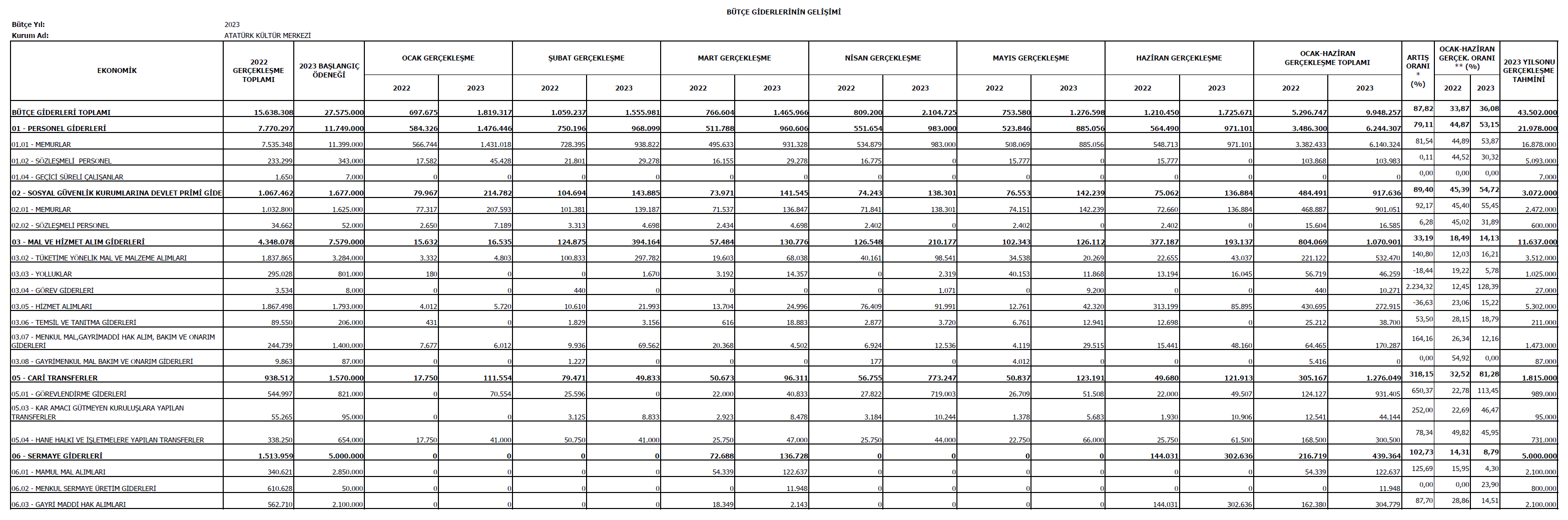 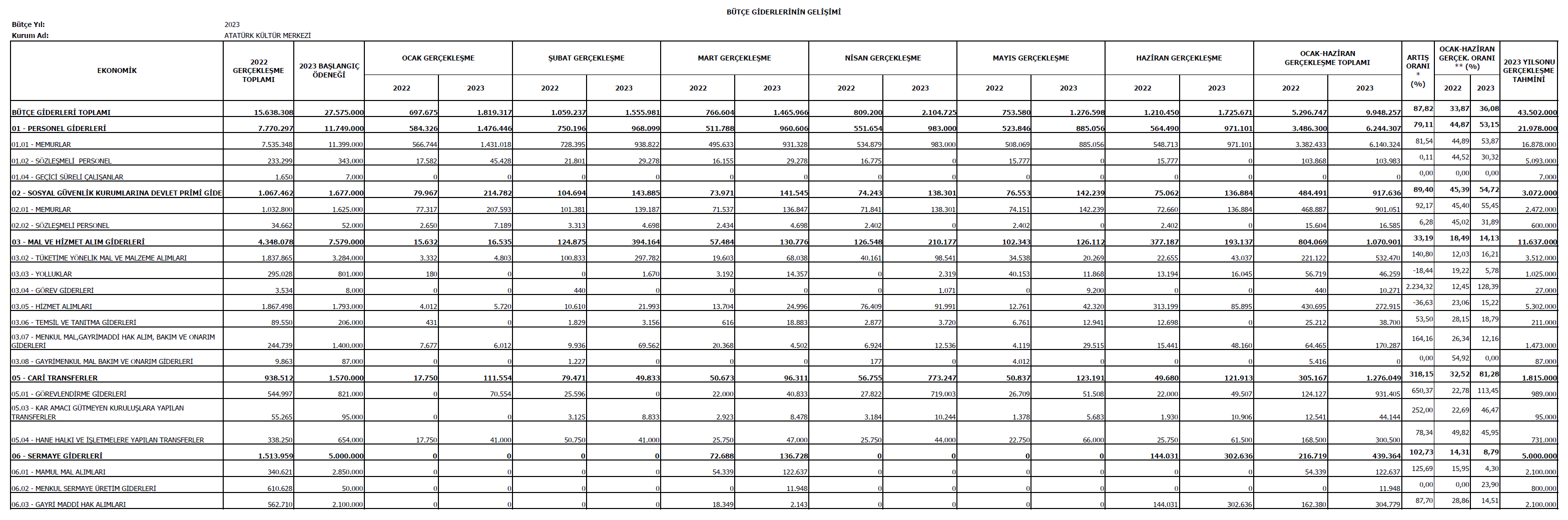 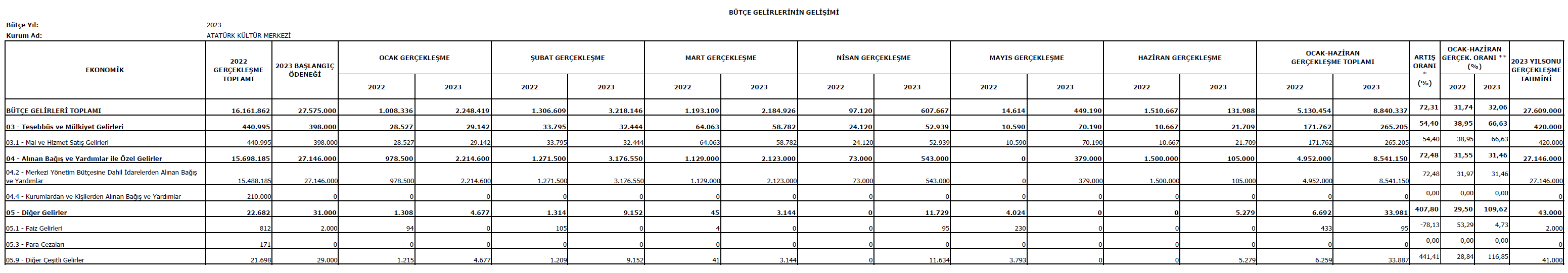 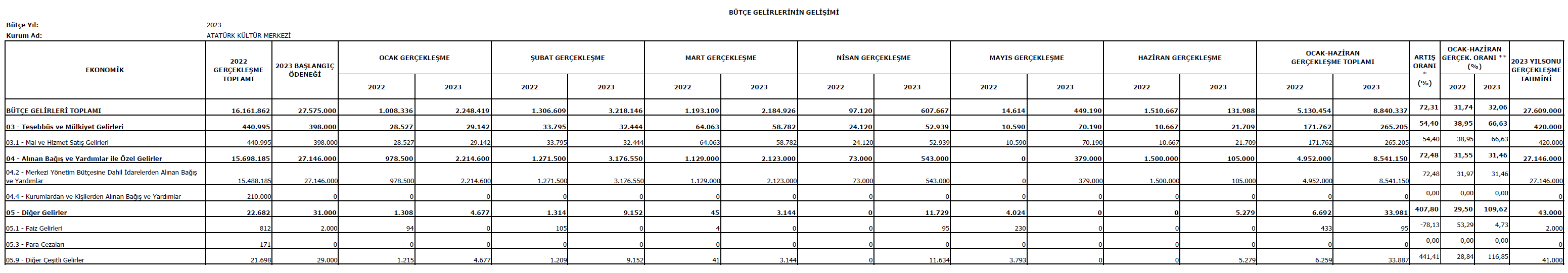 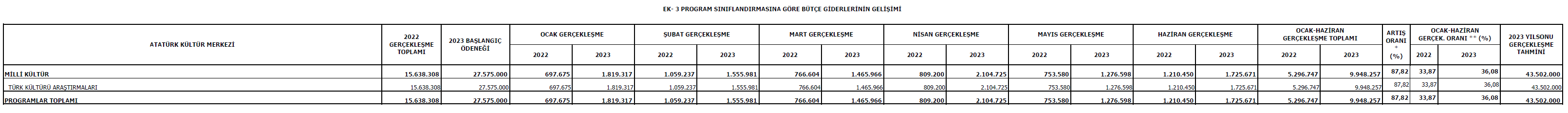 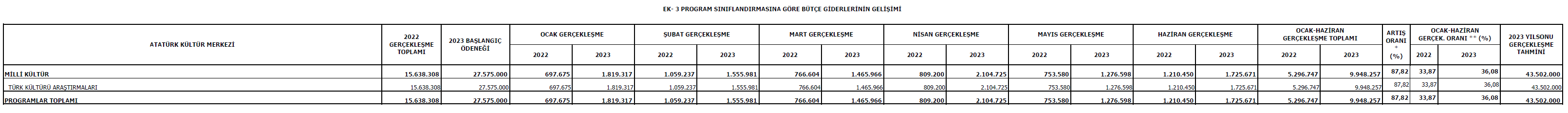 202220222022202320232023Ocak-Haziran Dönemi Gerçekleşme Oranı %Ocak-Haziran Dönemi Gerçekleşme Oranı %Ocak-Haziran Dönemi Gerçekleşme Oranı %Ocak-Haziran Dönemi Gerçekleşme Oranı %Artış Oranı (%)2022202220222023202320232022202220232023Artış Oranı (%)Başlangıç ÖdeneğiToplam ÖdenekOcak-Haziran Dönemi GerçekleşmeBaşlangıç ÖdeneğiToplam ÖdenekOcak-Haziran Dönemi GerçekleşmeBaşlangıç Ödeneğine  Göre GerçekleşmeToplam  Ödeneğe  Göre GerçekleşmeBaşlangıç Ödeneğine Göre GerçekleşmeToplam Ödeneğe Göre GerçekleşmeArtış Oranı (%)Milli Kültür12.113.00012.319.2405.296.746,5227.575.00027.687.0009.948.257,2643,7243,0036,0735,9387,82Türk Kültürü Araştırmaları12.113.00012.319.2405.296.746,5227.575.00027.687.0009.948.257,2643,7243,0036,0735,9387,82TOPLAM12.113.00012.319.2405.296.746,5227.575.00027.687.0009.948.257,2643,7243,0036,0735,9387,82202220222022202320232023Ocak-Haziran Dönemi Gerçekleşme Oranı %Ocak-Haziran Dönemi Gerçekleşme Oranı %Ocak-Haziran Dönemi Gerçekleşme Oranı %Ocak-Haziran Dönemi Gerçekleşme Oranı %Artış Oranı (%)2022202220222023202320232022202220232023Artış Oranı (%)Başlangıç ÖdeneğiToplam ÖdenekOcak-Haziran Dönemi GerçekleşmeBaşlangıç ÖdeneğiToplam ÖdenekOcak-Haziran Dönemi GerçekleşmeBaşlangıç Ödeneğine  Göre GerçekleşmeToplam  Ödeneğe  Göre GerçekleşmeBaşlangıç Ödeneğine Göre GerçekleşmeToplam Ödeneğe Göre GerçekleşmeArtış Oranı (%)Personel Giderleri5.691.0005.691.0003.486.300,3611.749.00011.749.0006.244.307,2961,2661,2653,1553,1579,11SGK Devlet Primi Giderleri786.000786.000484.490,981.677.0001.677.000917.635,8561,6561,6554,7254,7289,40Mal ve Hizmet Alım Giderleri2.939.0003.139.240804.068,797.579.0007.579.0001.070.901,3527,3625,6214,1314,1333,19Cari Transferler697.000703.000305.167,491.570.0001.682.0001.276.048,8743,7943,4081,2875,86318,15Sermaye Giderleri2.000.0002.000.000216.718,905.000.0005.000.000439.363,9010,8410,848,798,79102,73TOPLAM12.113.00012.319.2405.296.746,5227.575.00027.687.0009.948.257,2643,7243,0036,0735,9387,82Personel Giderleri20222022202220222023202320232023Artış Oranı (%)  Personel GiderleriBaşlangıç ÖdeneğiToplam ÖdenekOcak-Haziran Dönemi GerçekleşmeGerçekleşme Oranı(%)Başlangıç ÖdeneğiToplam ÖdenekOcak-Haziran Dönemi GerçekleşmeGerçekleşme Oranı(%)Artış Oranı (%)  Memurlar5.604.0005.604.0003.382.432,8360,3611.399.00011.399.0006.140.323,8753,8781,54Sözleşmeli Personel84.00084.000103.867,53123,65343.000343.000103.983,4230,320,11Geçici Süreli Çalışanlar3.0003.0000000000TOPLAM5.691.0005.691.0003.486.300,3661,2611.749.00011.749.0006.244.307,2953,1579,11SGK’na Devlet Primi Giderleri20222022202220222023202320232023Artış Oranı (%)  SGK’na Devlet Primi GiderleriBaşlangıç  ÖdeneğiToplam ÖdenekOcak-Haziran Dönemi GerçekleşmeGerçekleşme Oranı(%)Başlangıç ÖdeneğiToplam ÖdenekOcak-Haziran Dönemi GerçekleşmeGerçekleşme Oranı(%)Artış Oranı (%)  Memurlar772.000772.000468.886,9860,741.625.0001.625.000901.051,2255,4592,17Sözleşmeli Personel14.00014.00015.604,00111,4652.00052.00016.584,6331,096,28TOPLAM786.000786.000484.490,9861,641.677.0001.677.000917.635,8554,7289,40Mal ve Hizmet Alımı Giderleri20222022202220222023202320232023Artış Oranı (%)  Mal ve Hizmet Alımı GiderleriBaşlangıç  ÖdeneğiToplam ÖdenekOcak-Haziran Dönemi GerçekleşmeGerçekleşme Oranı(%)Başlangıç ÖdeneğiToplam ÖdenekOcak-Haziran Dönemi GerçekleşmeGerçekleşme Oranı(%)Artış Oranı (%)  Tüketime Yönelik Mal ve Malzeme Alımları1.440.0001.440.000221.121,8015,363.284.0003.284.000532.469,8916,21 140,80Yolluklar387.000387.00056.718,8214,66801.000801.00046.258,775,78-18,44Görev Giderleri4.0004.240440,0011,008.0008.00010.271,00128,392.234,32 Hizmet Alımları370.000570.000430.695,11761.793.0001.793.000272.914,7415,22-36,63Temsil ve Tanıtma Giderleri100.000100.00025.212,1225,21206.000206.00038.700,1018,7953,50Menkul Mal, Gayri Maddi Hak Alım, Bakım ve Onarım Giderleri596.000596.00064.464,7410,821.400.0001.400.000170.286,8512,16164,16Gayrimenkul Mal Bakım ve Onarım Giderleri42.00042.0005.416,2012,9087.00087.000000TOPLAM2.939.0003.139.240804.068,79267.579.0007.579.0001.070.901,3514,1333,19Cari Transferler20222022202220222023202320232023Artış Oranı (%)  Cari TransferlerBaşlangıç  ÖdeneğiToplam ÖdenekOcak-Haziran Dönemi GerçekleşmeGerçekleşme Oranı(%)Başlangıç ÖdeneğiToplam ÖdenekOcak-Haziran Dönemi GerçekleşmeGerçekleşme Oranı(%)Artış Oranı (%)  Görevlendirme Giderleri341.000341.000124.126,8036,40821.000933.000931.405,12113,45650,37Kar Amacı Gütmeyen Kuruluşlara Yapılan Transferler40.00040.00012.540,6931,3595.00095.00044.143,7546,47252,00Hane Halkına Yapılan Transferler316.000322.000168.500,0052654.000654.000300.500,0045,9578,34TOPLAM697.000703.000305.167,4943,781.570.0001.682.0001.276.048,8781,28318,15Sermaye Giderleri20222022202220222023202320232023Artış Oranı (%)  Sermaye GiderleriBaşlangıç  ÖdeneğiToplam ÖdenekOcak-Haziran Dönemi GerçekleşmeGerçekleşme Oranı(%)Başlangıç ÖdeneğiToplam ÖdenekOcak-Haziran Dönemi GerçekleşmeGerçekleşme Oranı(%)Artış Oranı (%)  Mamul Mal Alımları90.00090.00054.339,0060,382.850.0002.850.000122.637,404,30125,69Menkul Sermaye    Üretim Giderleri800.000800.0000050.00050.00011.947,5023,900Gayri Maddi Hak Alımları1.110.0001.110.000162.379,9014,632.100.0002.100.000304.779,0014,5187,70TOPLAM2.000.0002.000.000216.718,9010,845.000.0005.000.000439.363,908,79102,73Bütçe Gelirleri202220222022202320232023Bütçe GelirleriPlanlananOcak –Haziran Dönemi GerçekleşenGerçekleşme Oranı (%)PlanlananOcak –Haziran Dönemi GerçekleşenGerçekleşme Oranı (%)Artış Oranı (%)Teşebbüs ve Mülkiyet Gelirleri307.000171.762,2455,95398.000265.205,3766,6354,40Hazine Yardımı  (Cari)11.785.0004.952.000,0042,0227.146.0008.541.150,0031,4672,48Diğer Gelirler21.0006.691,7931,8731.00033.981,20109,62407,80TOPLAM	12.113.0005.130.454,0342,3527.575.0008.840.336,5732,0672,31Proje Adı2023 YılıBaşlangıç Ödeneği2023 Yılı HarcamaGerçekleşme Oranı(%)Türk Masal Külliyatı-I (Türkiye Sahası)1.500.000112.1007,47Çocuklar için Türk Masallarından Seçmeler Projesi-III1.000.00000Türk Devlet ve Düşünce Hayatına Yön Veren Şahsiyetlerin Kısa Yaşam Öyküleri Serisi ve Çevirisi2.000.000249.914,9012,49Muhtelif İşler500.00077.34915,46TOPLAM5.000.000439.363,908,79Sıra NoEtkinlik AdıTarihDüzenlendiği YerDüzenleyenUlusal/Uluslararası1Uluslararası Rauf YektaSempozyumu6-8 Ocak 2023ÇevrimiçiİTÜ-AKMBUluslararası2“Cumhuriyetin 100.Yılında Ord. Prof. Dr. Aydın Sayılı’nın Düşünce Tarihimize Katkıları”   Paneli27 Ocak 2023AnkaraAKMBUlusal3Çocuklar Gülsün Dünya Gülsün Etkinliği12 Nisan 2023AnkaraAKMBUlusal4Bütün Yönleriyle Abidin Paşa Sempozyumu4 Mayıs 2023AnkaraAnkara Valiliği- ASBÜ-AKMBUlusal5Türkiye Macaristan Dostluk Antlaşmasının 100. Yıl Dönümü Paneli13 Haziran 2023KütahyaDumlupınar ÜniversitesiUlusalSıra NoEserin AdıYazar AdıBaskı TürüBaskı Adedi1Çocuklar İçin Türk Masallarından SeçmelerAnonimTıpkı Basım7.5002Aşkın Dili YUNUS EMRE (Kırgızca çevirisi)Dr. Mustafa TatcıYeni Yayın5003Osmanlı Külliyelerinin KuruluşuProf. Dr. Gönül CantayYeni Yayın(e-yayın)4Migrant Workers in Turkish Agriculture: Patterns of Mobility and Dispossession (1920-2018Dr. Deniz PelekYeni Yayın(e-yayın)5Türk Dünyasında Köroğlu KollarıDr. Doğan KayaYeni Yayın(e-yayın)6Türkiye Müzelerinden Örneklerle Türk İslam Sanatında Tarikat EşyalarıDr. Elif Ceylan ErolYeni Yayın(e-yayın)7Anadolu Selçuklu ve Osmanlı DarüşşifalarıProf. Dr. Gönül CantayYeni Yayın(e-yayın)8Toplumsal Değişim, Yaşam Biçimi ve TelevizyonUğur BaloğluYeni Yayın(e-yayın)9Kemâlü’l-Hikme İbnülemin Mahmud Kemal İnalÖmer GökYeni Yayın(e-yayın)10Erdem Dergisi 84. SayıAnonimYeni Yayın50011Arış Dergisi 22. SayıAnonimYeni Yayın(e-yayın)YURT İÇİKitapSüreli YayınCDÜniversiteler324109Kütüphaneler18060Diğer Kamu, Kurum Kuruluş veya Kişiler8.42224845TOPLAM8.92626454YURT DIŞIKitapSüreli YayınCDÜniversiteler000Kütüphaneler000Diğer Kamu,                Kurum, Kuruluş veya Kişiler7500TOPLAM7500GENEL TOPLAM9.00126454Satılan Kitap Sayısı (adet)Elde Edilen Toplam Gelir (TL)Kitap Satış Büroları4.18193.785,98E-Mağaza3.696126.118,35TOPLAM7.877252.394,40Kişi SayısıYüksek Lisans2Doktora7TOPLAM9Alan AdıY.LisansDoktoraTürk –İslam Bilim Tarihi22Türk Halk Bilimi4Eski Türk Edebiyatı1Toplam2720222023Araştırmacı 400217TOPLAM4002172023 Yılı Kütüphane Koleksiyonumuz2023 Yılı Kütüphane Koleksiyonumuz Eser / Materyal2023Kitap48.500Süreli Yayın29.472Yazma Eser27Mikrofilm19Harita47DVD / CD181Video Kaset ve Ses Kaseti13Plak13Slayt3.970TOPLAM82.242 Başlangıç ÖdeneğiYılsonu Harcama TahminiPersonel Giderleri11.749.00021.978.000Sosyal Güv. Kur. Dev. Primi Giderleri1.677.0003.072.000Mal ve Hizmet Alım Giderleri7.579.00011.637.000Cari Transferler1.570.0001.815.000Sermaye Giderleri5.000.0005.000.000TOPLAM27.575.00043.502.000Sıra NoProje  Adı1Türk Masal Külliyatı-I (Türkiye Sahası)2Türk Devlet ve Düşünce Hayatına Yön Veren Şahsiyetlerin Kısa Yaşam Öyküleri Serisi ve Çevirisi3Çocuklar için Türk Masallarından Seçmeler Projesi III4Türk Kültürünün Canlı Tanıkları Belgeselleri5Ord. Prof. Dr. Aydın SAYILI Külliyatı6Suriye’deki Türk İslam Eserleri7Osmanlılarda Bilim ve Teknoloji8Türk Dünyası Masalları9Çeviri ve Kaynak Çalışmaları Işığında Akdeniz Havzasına Türk Kültürünün Etkisi10Türk Kilimleri Kitabı11Cumhuriyetin Yüzüncü Yılında Müzik Kültürü – Türk Müziğinin Hafıza KaynaklarıSıra NoEtkinlik AdıTarihDüzenlendiği YerDüzenleyenUlusal/ Uluslararası1Osmanlı Başkentleri Eğitim, Bilim  ve  Kültür Gezisi9-15 TemmuzOsmanlı BaşkentleriAKMBUlusal2Yedi Bilge Yedi Bölge Etkinlik Serisi-Ege Bölgesi-Birgivi Bilim ve Düşünce Dili Olarak Türkçe19-20 Eylülİzmir/TireAKMBUlusal3Yedi Bilge Yedi Bölge Etkinlik Serisi-Akdeniz Bölgesi-Siyaset ve Ahlak22-23 EylülBurdurAKMBUlusal4Yedi Bilge Yedi Bölge Etkinlik Serisi-Doğu Anadolu Bölgesi-Uluğ Bey29-30 EylülKarsAKMBUlusal5Uluslararası Kıyı ve Deniz Folkloru Sempozyumu5-7 EkimMuğlaAKMBUluslararası6Ankara Kent Kültürü Sergisi ve Paneli13 EkimAnkaraAKMB-VEKAMUlusal727. Orta Çağ ve Türk Dönemi Kazıları ve Sanat Tarihi Sempozyumu18-20 EkimSamsunAKMB –19 Mayıs ÜniversitesiUlusal8Yedi Bilge Yedi Bölge Etkinlik Serisi-İç Anadolu Bölgesi-Atatürk Bilim ve Düşünce29 EkimAnkaraAKMB –ATAMUlusal9Doğumunun Yüzüncü Yılında Yaşar Kemal Dünya Edebiyatının Bir Temsilcisi (1923-2015)2-4 KasımAdanaAKMB-Çukurova Üniversitesi-Goethe EnstitüsüUlusal10Dünya Edebiyatına Uzanan Yolda Bir Türk Yazar Ahmet Hamdi Tanpınar (1901-1962) Sempozyumu16-18 KasımErzurumAKMBUlusal11TÜMAK Projesi Tanıtım Toplantısı 24 KasımAnkaraAKMBUlusal12Türk Müzik Kültüründe Kurumsallaşma ve İcra-Terminoloji-Metot-Sistem Sorunlarının Çözüm Yollarının Çözümleri Uluslararası Sempozyumu30 Kasım- 3 AralıkAnkaraAKMB –MÜZDAKUluslararasıSıra NoEserin AdıYazar AdıBaskı TürüBaskı Adedi1Adanmış Bir Ömür Cinuçen Tanrıkorur Hatıra KitabıDoç. Dr. Şermin Barihüda Tanrıkorur(e-yayın)-2Uluslararası Dede Korkut Sempozyumu Bildiri KitabıAnonim(e-yayın)-3Erzincan Çayırlı İlçesi Başköy, Çilhoroz, Eşmepınar, Sarıgüney, Verimli Köylerinde Mezar TaşlarıProf. Dr. Halit Çal(e-yayın)-4Türk Kültürü Kongresi Bildiri KitabıAnonim(e-yayın)-526. Orta Çağ ve Türk Dönemi Kazıları ve Sanat Tarihi Araştırmaları Sempozyumu Bildiri KitabıAnonim(e-yayın)-6XI. Asırda Endülüs’te İlmi HayatDr. Öğr. Üyesi C. Ersin Adıgüzel(e-yayın)-7Somut Olmayan Kültürel Miras Taşıyıcıları: Rize El Sanatları UstalarıNihan ÇİÇEKOĞLU Ertaş(e-yayın)-8Dala Vilayatının Gazeti’nin Kazak Türkmenlerinin Modernleşmesindeki RolüDr. Rıdvan Chitilov(e-yayın)-9Ankara Cenabi Ahmet Paşa KülliyesiEvre Çoruh(e-yayın)-10Türk İslam Sanatında Tarikat Eşyaları Dr. Elif CEYLAN Erol(e-yayın)-11Molla Mahmud Zu`î DivanıDr. Tunzala Aliyeva(e-yayın)-12Yedi Bölge, Yedi Bilge Etkinliği Bildiri KitabıAnonim(e-yayın)-13Türk Dünyası Masal Araştırmaları Ed. Prof. Dr. Fatman Ahsen Turan(e-yayın)-14Türk KilimleriEd. Prof. Aysen SoysaldıYeni Yayın1.00015Osmanlılarda Bilim ve Teknoloji I. ve II. CiltProf. Dr. Melek DOSAY GökdoğanYeni Yayın1.00016Suriye’deki Türk İslam Eserleri- I (II. Abdülhamid Albümü Fotoğraflarıyla Suriye’deki Eserler)Prof. Dr. Ali Boran ve Dr. Razan AykaçYeni Yayın1.00017Cumhuriyetin Yüzüncü Yılında Müzik Kültürü – Türk Müziğinin Hafıza KaynaklarıEd. Prof. Dr. Cenk Güray, Prof. Dr. Murat Salim Tokaç ve Prof. Dr. Nilgün DişiaçıkYeni Yayın1.00018Kalıplar AtlasıHüseyin ÖksüzYeni Yayın1.000